2017-18 Academic Senate Academic Affairs Committee Issues Pending ListNote to the Committee Chair: Please do not remove any item from this list.  If you wish to have an item removed, please send an email to acsenate@ilstu.edu and attach this Issues Pending List with the item(s) highlighted in yellow.The Executive Committee must approve the proposed removal of any item.  If it does not approve the proposed removal, it will advise the committee regarding how to proceed.Please keep this list updated as you proceed.  Annually in late spring, and on an as-needed basis as Exec adds or removes items and as the Committee adds items, the Senate clerk will update the list for the current and following years’ committee.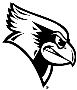 1Review Committee FunctionsPending Annually2Create Committee MinutesPending Bi-Monthly3Select an Academic Planning Committee MemberPending Annually4Schedule Academic Plan Review by the SenatePending Annually5Provide Oversight of External Committees and review External Committee ReportsTextbook Affordability Committee Annual Report 2016-2017Reinstatement Committee’s Annual ReportUniversity Appeals Board and  University Hearing Panel Annual ReportPending Annually6General Education Program Review (generally every five years)Next review 2018-20197Review Undergraduate Admissions Policy every five yearsNext review 20238Consider Study Abroad Funding QuestionPending9Code of Student ConductPending10Review the AAUP Report entitled “The History, Uses and Abuses of Title IX,” discuss with the Director of OEOA, and make recommendations regarding any needed policy changes impacting studentsPending11Possible joint meeting of Planning and Finance and Academic Affairs Committee regarding policies on 3- week courses and other Institutional Priorities Report 2016-2017 itemsPending12UCC AMALI Recommendation FinalPending13From Ronnie Jia  Requests for Senate considerationPending14Student Leave of Absence policyPending15Videotaping ClassesPending16Policy 1.6 Religious ObservancesPending17Policy 1.16 Recruitment of Service MembersPending18Policy 2.1.20 Equitable Treatment of StudentsPending19Policy 2.1.23 TranscriptsPending20Policy 2.1.24 Transcript HoldsPending21Policy 2.1.25 Short-Term Emergency Student LoansPending22Policy 2.1.26 Student Absences Due To Service as a Volunteer Emergency WorkerPending23Policy 2.1.27 Student Bereavement PolicyPending24Policy 2.2.1 Student EmploymentPending25Policy 4.1.3 Textbook PolicyPending26Policy 4.1.4 Dress CodesPending27Policy 4.1.6 Grading PracticePending28Policy 4.1.16 Non-traditional ConstituentsHOLD- AT and Sam Catanzaro revising29Policy 4.1.20 Final Course Grade ChallengePending30Policy 4.1.21 Distance EducationPending31Policy 7.7.6 Registration BlocksPendingSubject:  Review Committee FunctionsDescription: At the start of every academic year, the committee should review and carry out the functions of the committee as detailed in the Blue Book. AAC (Academic Affairs Committee) Blue Book Section Included in the AAC Issues Pending Packet.Status:  Pending AnnuallyAssociated Document(s):  Academic Affairs Committee Page of Senate Blue BookDocument Number(s):  NASubject:  Create Committee MinutesDescription: Submit Approved Committee Minutes from the previous meeting to the Senate Clerk by email (acsenate@ilstu.edu) following each meeting. Per the Blue Book, the minutes should be reasonably detailed including a reflection of the deliberative process involved in decision-making.  They should not be verbatim unless a recording was made of the meeting and the transcription checked for accuracy.Status:  Pending Bi-MonthlySubject:  Select an Academic Planning Committee MemberDescription: The Chairperson of the Academic Affairs Committee should select one Academic Affairs Committee Faculty Member to serve on the Academic Planning Committee. The term is one year. Should that member be unable to complete the term, the AAC will supply another AAC faculty member as a replacement.Status:  Pending AnnuallyAssociated Document(s):  Academic Planning Committee Page of Senate Blue BookDocument Number(s):  NASubject:  Schedule Academic Plan Review by the SenateDescription: Academic Plan to be presented to the Academic Senate as an Advisory Item annually. The Senate clerk will contact the Office of the Provost annually in late spring about when the plan will be ready for presentation to the Senate by the Associate Provost.  The plan is usually presented at the May meeting.Status:  Pending AnnuallySubject:  Provide Oversight of External Committees and review External Committee ReportsDescription: At the start of every academic or calendar year, the Senate clerk will request annual reports from the following committees that report to the Academic Affairs Committee and forward them to the committee chair, as well as forwarding to the committee in August the schedule for the receipt of the reports:Academic Planning Committee        (the annual Academic Plan may be deemed acceptable as the report)Council on General EducationCouncil for Teacher EducationHonors CouncilLibrary CommitteeReinstatement CommitteeTextbook Affordability CommitteeUniversity Curriculum CommitteeUniversity Appeals BoardUniversity Hearing PanelThe committee should forward the reports, once reviewed, to the Executive Committee for placement on a Senate agenda as an advisory item.Several of these committees post their agendas and minutes.  These sites are linked to the Senate website for Academic Affairs Committee members interested in further detail regarding any report.The committee may also invite external committee representatives to clarify or augment any report, or to join a meeting of Academic Affairs Committee for more in-depth discussion, if desired.Status:  Pending AnnuallyAssociated Document(s):  Academic Affairs Committee Page of Senate Blue BookTextbook Affordability Committee Annual Report 2016-2017Textbook Affordabilty Committee Anual Report- RevisedDocument Number(s):  NAN/A01.09.18.02Subject:  Reinstatement Committee’s Annual ReportDescription: Original report 05.09.17.02 was reviewed by AAC but had a couple minor questions (see document 06.09.17.01). Document 05.09.17.04 was submitted in response to those questions. See fourth standing charge above. Please review and send to Senate.Status:  PendingAssociated Document(s):  Reinstatement Committee Annual Report 2015-2016Reinstatement Committee Annual Report to the Senate-add'l info 4.21.17Reinstatement Committee Annual Report Memo 4.5.17Email from AAC  to Reinstatement CommitteeDocument Number(s): 05.09.17.0205.09.17.0305.09.17.0406.09.17.01Subject:  University Appeals Board and  University Hearing Panel Annual ReportDescription: See fourth standing charge above. Review and send to Senate.From Senate Chairperson: .  The committee may need to inquire about the options for appeal beyond the UAB:  what they are and why/when they are used, do students choose or does someone else make that decision for them.  There are also Blue Book recommendations for them to consider (increasing size of UAB).Status:  PendingAssociated Document(s):  UAB and UHP Final Senate Report July 2017Document Number(s): 08.15.17.07Subject:  General Education Program Review (generally every five years)Description: The Academic Affairs Committee will conduct a review of any recommendations for revisions to the General Education Program, per the University Curriculum Committee Guidelines. Senate Last Approved Gen Ed Revision Recommendations on April 10, 2013.  Procedures for Changes to the General Education Program were approved on April 23, 2014.Status:  Pending AnnuallyAssociated Document(s):Procedures for Changes to the General Education Program	Document Number(s):  04.15.14.01Subject:  Review Undergraduate Admissions Policy every five yearsDescription: The first two responsibilities of the Academic Senate according to the Powers and Responsibilities document are to:1. Recommend policy for the admission of students to the University.2. Recommend policy for degree requirements, and the procedures for inaugurating, changing, or terminating degree programs.
The last review of admissions policy was over five years ago, so this should occur in 2017-18.After policy is reviewed send to Executive committee for placement on Proposed Senate Agenda. Please work with Senate Clerk for any help you may need.Senate Clerk: a reminder in September to ask AVP for Enrollment Management for the current policy will remind her and trigger the AAC chair to invite her to talk to the committee if needed. (Doesn’t need to go to Exec)Status:  Pending for 2023 reviewAssociated Document(s):Undergraduate Catalog, pages 16-25	Document Number(s):  Subject:  Consider Study Abroad Funding QuestionDescription: Excerpt from 1/11/16 Executive Committee Minutes:Senator Kalter: The only oral communication I have is a question. In my department, we were talking about how we fund study abroad programs and I was wondering if we were right that fund them program by program because we were talking about how when a faculty member’s salary is higher or lower, it can drive the cost up or down for the students who are going on that trip. I just wondered if that was right. Do we know? So our department has some Shakespeare thing going in the summer. I think there is one in Italy. So do we do that department by department or program by program rather than spreading that cost out?Provost Krejci: It is very decentralized in my understanding. It is very decentralized by college and by department because often these trips are kind of faculty driven if it is not students going over individually to study abroad. You are talking about study abroad programs that are faculty taking a group of students someplace, correct?Senator Kalter: Right, where there an ISU professor who is…Provost Krejci: Going with. You are talking about funding study abroad programs in general that you are going to go study in China or something. You are talking about a program that is being offered through a department by a faculty for their students, right?Senator Kalter: Right.Provost Krejci: I think it is very decentralized like most things are.Senator Kalter: Is that good or is that the way we want it?Status:  Pending Associated Document(s):  Document Number(s):  NASubject:  Code of Student ConductDescription: Review Executive Committee minutes for October 3 for specific information. Creation of ad hoc committee: Student Code of Conduct Review CommitteeReview and submit final report to the Academic Senate.Status:  OngoingAssociated Document(s):  Code of Student Conduct 2016 FINAL POSTED compare for Senate (2)-2016-09-03UsesAndAbusesTitleIX(corrected)Email2016-08-08TitleIX_final-Do Not Print -31 PagesDocument Number(s): 09.03.16.0108.08.16.01Not numberedSubject:  Review the AAUP Report entitled “The History, Uses and Abuses of Title IX,” discuss with the Director of OEOA, and make recommendations regarding any needed policy changes impacting studentsDescription: Placed on the committee’s issues pending list on 10/3/16.  See Exec discussions on 8/22/16, 9/19/16, and 10/3/16.  Student issues referred to the Student Code of Conduct Review Committee. AAC: please follow up with that committee once it issues its report on 2017-18 work.Status: PENDING  Associated Document(s):  The History, Uses and Abuses of Title IX EmailExecutive Summary at https://www.aaup.org/report/history-uses-and-abuses-title-ix   Title IX Report: In the event that you cannot open the pdf in yourpacket, the link to the report is on the first page of the online Executive Summary  (Do Not Print -31 Pages)Email from Senate Chair- Title IX incident at Boston CollegeDocument Number(s): 08.08.16.01NA06.07.17.01 Subject: Possible joint meeting of Planning and Finance and Academic Affairs Committee regarding policies on 3- week courses and other Institutional Priorities Report 2016-2017 itemsDescription: Review alongside Policy 4.1.19 and verify norms of national compressed classes. Conversation from Exec 8/22/2017:Senator Marx:  Or just put that on their agenda for the year, a discussion of the…  With regard to, let's see what policy that is.  So we have a credit hour policy, 4.1.19, and in there it talks about summer courses being equivalent to what's offered in the fall or spring semester in terms of the number of hours that students put in.  The question came up in our committee because we thought that three-week courses and four-week courses that are for three credit hours are meeting for a number of hours that would make learning within those classes not equivalent to the fall and spring semesters because they're so compressed.  So what we wanted was the Academic Affairs Committee to look at that issue and perhaps make some adjustments to that credit hour policy if need be and specify a minimum length for the summer courses depending on number of credit hours.Senator Kalter: So your thought is, rather than having an initial joint meeting, put it on Academic Affairs Committee's Issues Pending list and then in that say if you would like you can meet with Planning and Finance either after you've done some study of it or during or sort of leave it up to them.Status:  PendingAssociated Document(s):  Document Number(s):Subject: UCC AMALI Recommendation FinalDescription: Review and discuss recommended changes to the AMALI graduation requirement.Status:  PendingAssociated Document(s):  09.18.17.01 UCC AMALI Recommendation FinalGLO_Academic Committee LtrGLO Definitions_DRAFT 7Spring 2015_International Seminar SeriesFall 2015_International Seminar SeriesEmails- Letter to OISP regarding outcomesDocument Number(s):09.18.17.0111.27.17.0511.27.17.0611.27.17.0711.27.17.0811.27.17.04Subject: From Ronnie Jia  Requests for Senate considerationDescription: Review November 28,2016 Executive committee minutes for specificsStatus:  Associated Document(s):  From Ronnie Jia  Requests for Senate considerationDocument Number(s): 11.16.16.01Subject: Student Leave of Absence policyDescription: Review and discuss recommended changesStatus: PendingAssociated Document(s):  Email from Jonathan RosenthalLOA CoverLOA Policy Recommendation to SenateDocument Number(s):12.08.17.0112.08.17.0212.08.17.03Subject: Videotaping ClassesDescription: Review and discuss recommended changesStatus: PendingAssociated Document(s):  Videotaping Class StatementsPermission to Record formAAUP Targeted Online Harassment of FacultyDocument Number(s):11.27.17.0111.27.17.0211.27.17.03Subject:  Review Policy 1.6 Religious ObservancesDescription: Policy on the policy review cycle. NOTE: Tony Walesby in OEOA should be consulted. Status:  PendingAssociated Document(s):  Policy 1.6 Religious ObservancesDocument Number(s): 12.12.16.03Subject: Policy 1.16 Religious Observance
Description: Policy Review assigned 2/12/18.Status: PendingAssociated Document(s):  02.01.18.02 Policy 1.16 Recruitment of Service Members CURRENTDocument Number(s):02.01.18.02Subject: Policy 2.1.20 Equitable Treatment of StudentsDescription: Policy Review assigned 2/12/18Status: PendingAssociated Document(s):  Policy 2.1.20 Equitable Treatment of Students CURRENTDocument Number(s):02.01.18.03Subject: Policy 2.1.23 Transcripts Description: Policy Review assigned 2/12/18Status:  PendingAssociated Document(s):  Policy 2.1.23 Transcripts CURRENTDocument Number(s):02.01.18.04Subject: Policy 2.1.24 Transcript HoldsDescription: Policy Review assigned 2/12/18Status: Pending Associated Document(s):  Policy 2.1.24 Transcript Holds CURRENTDocument Number(s):02.01.18.05Subject: Policy 2.1.25 Short-Term Emergency Student LoansDescription: Policy Review assigned 2/12/18Status:  PendingAssociated Document(s):  Policy 2.1.25 Short-Term Emergency Student Loans CURRENTDocument Number(s):02.01.18.06Subject: Policy 2.1.26 Student absence due to service as a volunteer emergency worker Description: Policy Review assigned 2/12/18Status:  PendingAssociated Document(s):  Policy 2.1.26 Student Absences Due To Service As A Volunteer Emergency Worker CURRENTDocument Number(s):02.01.18.07Subject: Policy 2.1.27 Student Bereavement Policy Description: Policy review assigned 2/2/18. ** Please review 2/12/18 Executive Committee’s minutes regarding this policy.Status:  PendingAssociated Document(s):  Policy 2.1.27 Student Bereavement PolicyDocument Number(s):02.01.18.08Subject: Policy 2.2.1 Student EmploymentDescription: Policy Review assigned 2/12/18Status:  PendingAssociated Document(s):  Document Number(s):Subject: Policy 4.1.3 Textbook Description: Review and discuss recommended changes.Status:  PendingAssociated Document(s):  Cover Letter- change to Textbook Policy 4.1.3 Policy 4.1.3 Textbooks MARK UPPolicy 4.1.3 Provost approval cover sheetDocument Number(s):08.31.17.0108.31.17.0208.31.17.03Subject: Policy 4.1.4 Dress Codes Description: Policy Review assigned 2/12/18Status:  PendingAssociated Document(s):  Policy 4.1.4 Dress Codes CURRENTDocument Number(s):02.01.18.10Subject: Policy 4.1.6 Grading PracticeDescription: Policy Review assigned 2/12/18.Status:  PendingAssociated Document(s):  Policy 4.1.6 Grading Practice CURRENTDocument Number(s):02.01.18.11Subject:  Review Policy 4.1.16 Non-traditional ConstituentsDescription: See Executive Committee discussion in the minutes posted for 1/26/15 and 2/9/15.UPDATE: email from Teri Hammer in Legal to Cera Christensen 11/21/17: AT is looking at the policy and working with Sam Catanzaro.  Apparently, the policy as currently written needs some revision to get it updated appropriately, so can it be put on hold for now?  It sounds like it will probably take some time.Status:  HOLDAssociated Document(s):  Non-traditional Constituents PolicyDocument Number(s):  12.18.14.04Subject:  Review Policy 4.1.20 Final Course Grade ChallengeDescription: Policy on the policy review cycle.  Executive Committee minutes for the date(s) associated with the numbered documents may have further detail.Status:  PendingAssociated Document(s):  Policy 4.1.20 Final Course Grade ChallengeDocument Number(s): 12.12.16.04Subject:  Policy 4.1.21 Distance EducationDescription: Policy Review assigned 2/12/18.Status:  PendingAssociated Document(s):  Policy 4.1.21 Distance Education CURRENTDocument Number(s): 02.01.18.12Subject:  Review Policy 7.7.6 Registration BlocksDescription: Policy on the policy review cycle.  See Exec minutes 10/12/15 for more clarification:President Dietz: If I might make a comment about the Registration Blocks related to sending these to Academic Affairs, the wording of this, I don’t know if this allows for this or not, but we have the potential, according to this policy to put a hold on every MAP recipient for the spring semester. There are 4,300 of them; we don’t plan to do that even though owe us money for the fall semester, we are trying to hold students, Ryan and the rest of the group have been working hard to try to help lobby, as well as the rest of us on this. Right now, I think if we follow this policy to the letter, I think that we would probably put a hold on all of those people. Our plan is not to do that for the spring semester.Status:  PendingAssociated Document(s):  Registration Blocks PolicyDocument Number(s):  09.18.15.08Subject: Description: StatusAssociated Document(s):  Document Number(s):